Figure 3. Evolution of the treatment of adolescent B.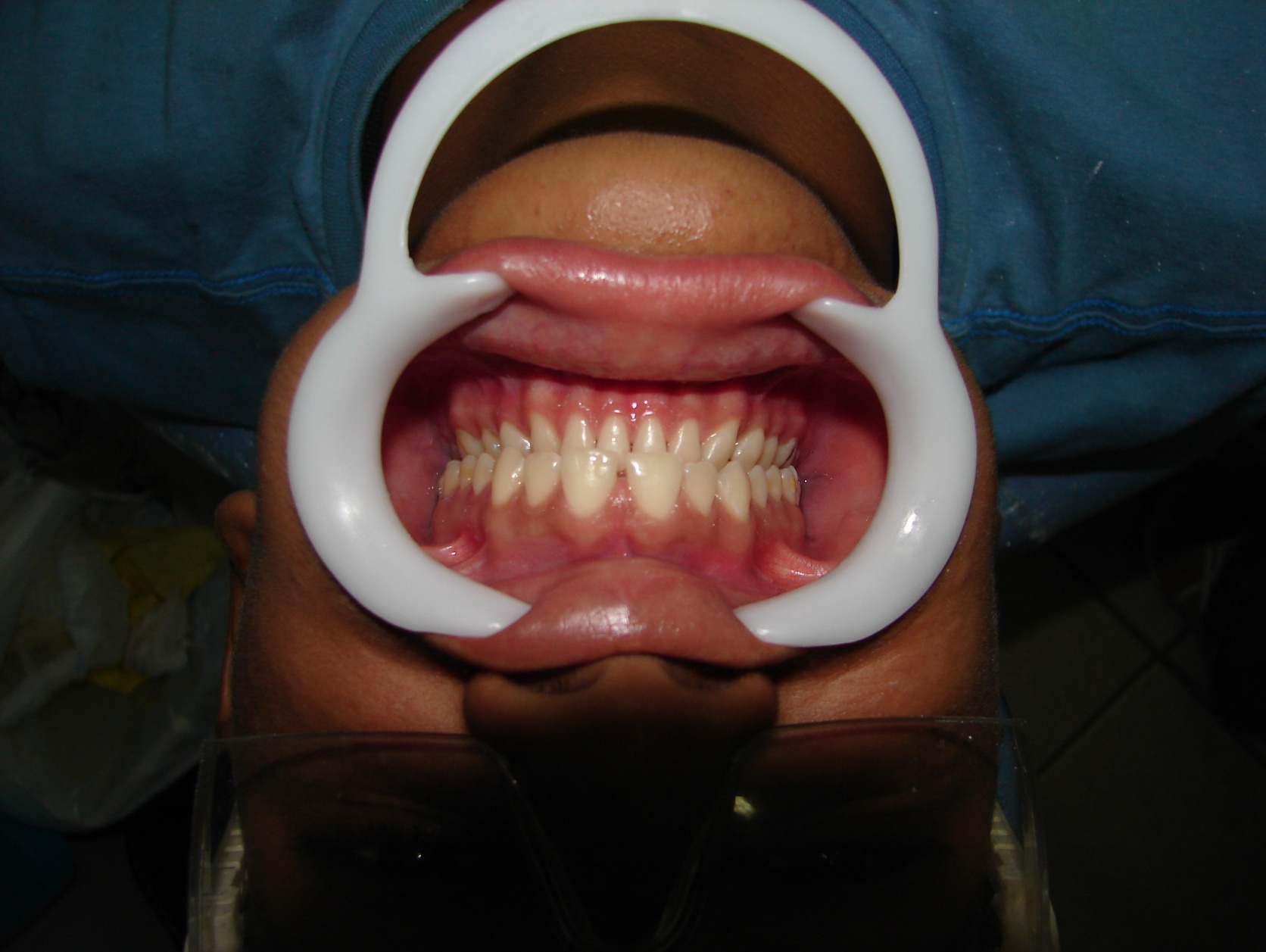 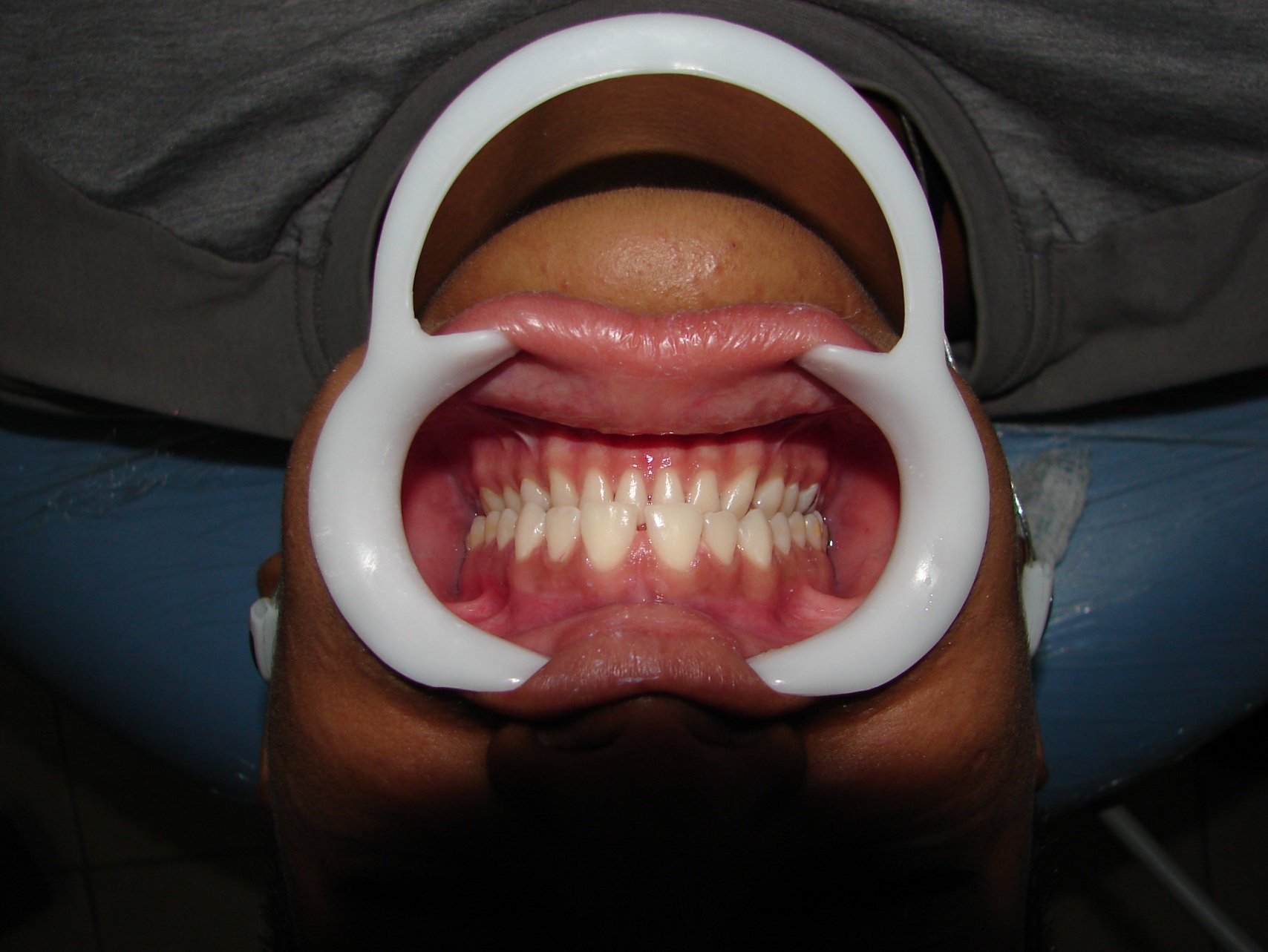 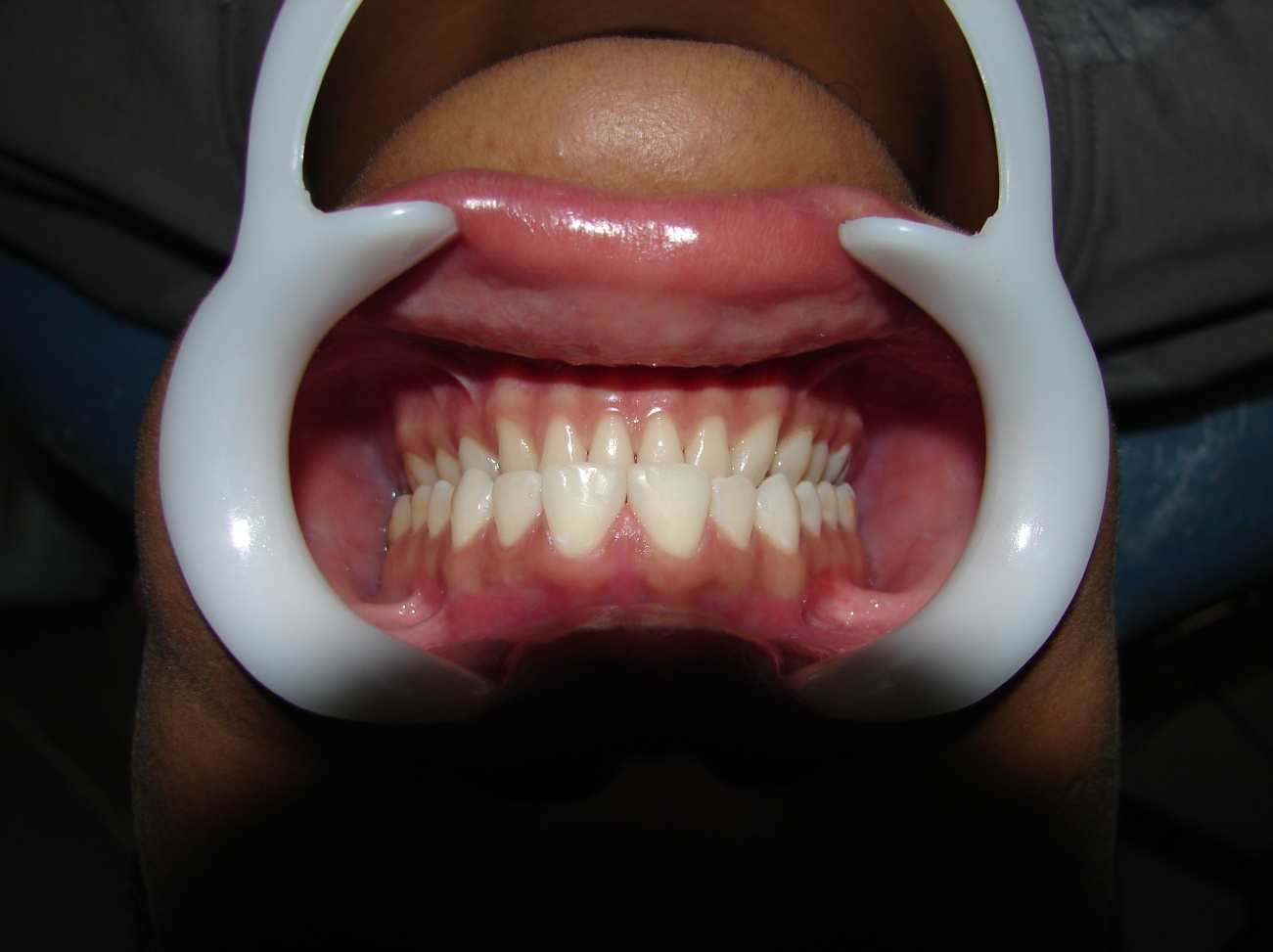 